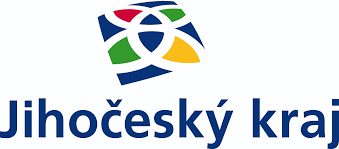 Realizace investiční akce„ZPEVNĚNÍ ČÁSTI HRÁZE RYBNÍKA NOVÝ VE ZVÍKOVĚ“Projekt je spolufinancován Jihočeským krajem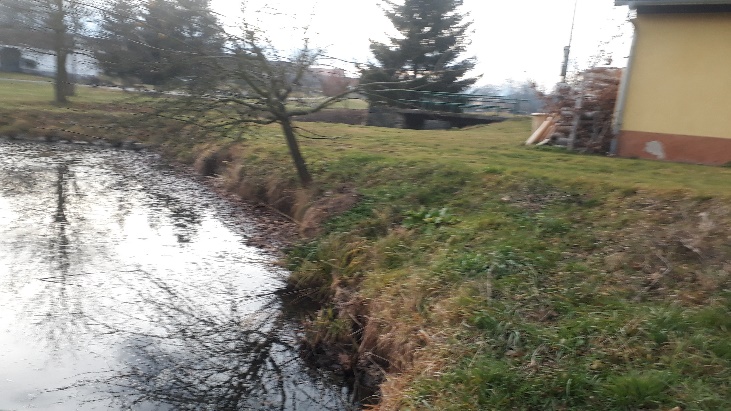 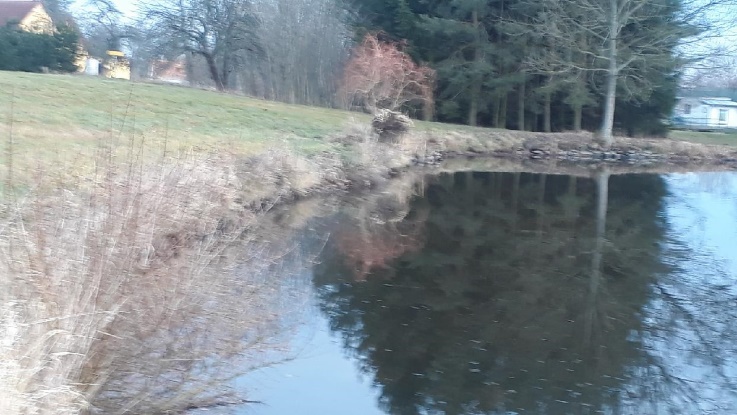 